Minor: HEALTH COMMUNICATION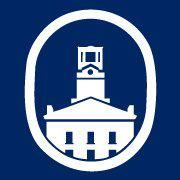 Name: ______________________________________________		MC I.D. #:_________________________________Minor RequirementsCommunication Topics Courses: Six hours COMM 380 with Chair approvalHuman Communication PracticeHealth Policy/AnalysisRequirement Substitution with Chair approval* Students are strongly encouraged to take BIOL 101 Modern Biology as one of their Scientific Inquiry Requirements.** Minors must include at least 12 hours that do not overlap the chosen major or another minor.Student Signature 				Date		Advisor Signature 				Date________________________________________________________________	_____________________________________________________________CourseHoursGradeTermCOMM 110 Human Communication3COMM 213 Introduction to Health Communication 3CourseHoursGradeTermChair ApprovalCOMM 380 Topics in Communication3COMM 380 Topics in Communication 3CourseHoursGradeTerm3Choose ONE from: COMM 211 Organizational Communication                                                      COMM 230 Communication Theory and Research I                                      COMM 301 Group Discussion	Choose ONE from: COMM 211 Organizational Communication                                                      COMM 230 Communication Theory and Research I                                      COMM 301 Group Discussion	Choose ONE from: COMM 211 Organizational Communication                                                      COMM 230 Communication Theory and Research I                                      COMM 301 Group Discussion	Choose ONE from: COMM 211 Organizational Communication                                                      COMM 230 Communication Theory and Research I                                      COMM 301 Group Discussion	CourseHoursGradeTerm33Choose TWO from: COMM 209  Argumentation and Debate                                                            COMM 220 Communication Ethics                                        COMM 330 Crisis Communication                                                                       COMM 314 Persuasion                                       POLS 206 United States Public Policy                                                                 ECON 330 Economics of Healthcare                                       PSYC 375 Health Psychology	Choose TWO from: COMM 209  Argumentation and Debate                                                            COMM 220 Communication Ethics                                        COMM 330 Crisis Communication                                                                       COMM 314 Persuasion                                       POLS 206 United States Public Policy                                                                 ECON 330 Economics of Healthcare                                       PSYC 375 Health Psychology	Choose TWO from: COMM 209  Argumentation and Debate                                                            COMM 220 Communication Ethics                                        COMM 330 Crisis Communication                                                                       COMM 314 Persuasion                                       POLS 206 United States Public Policy                                                                 ECON 330 Economics of Healthcare                                       PSYC 375 Health Psychology	Choose TWO from: COMM 209  Argumentation and Debate                                                            COMM 220 Communication Ethics                                        COMM 330 Crisis Communication                                                                       COMM 314 Persuasion                                       POLS 206 United States Public Policy                                                                 ECON 330 Economics of Healthcare                                       PSYC 375 Health Psychology	RequirementSubstitutionHoursGradeTermChair Approval